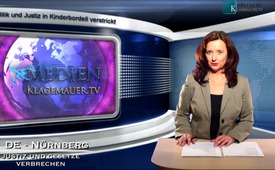 Politik und Justiz in Kinderbordell verstrickt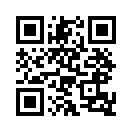 Die damals minderjährige Mandy Kopp gerät 1989 durch familiäre Probleme in das Leipziger Minderjährigen- Bordell „Jasmin“ ...Die damals minderjährige
Mandy Kopp gerät 1989
durch familiäre Probleme in
das Leipziger Minderjährigen-
Bordell „Jasmin“. Dort werden
sie und andere Mädchen
körperlich schwer misshandelt,
jahrelang vergewaltigt
und gequält. 1993 wird das
Bordell als Affäre „Sachsensumpf“
bekannt und gestürmt.
In der polizeilichen Vernehmung
identifiziert Mandy
Kopp mehrere Freier. Es sind
renommierte Leipziger Richter,
Juristen, Polizisten und Immobilienmakler.
Laut Mandys
Angaben ist der Richter, der
dem Prozess vorsteht, ebenfalls
einer der Freier. Dieser
Richter verurteilt den Bordellbetreiber
zu milden vier Jahren
und zwei Monaten Haft.
Mandy Kopp und ihre Leidensgenossinnen
werden bis
2009 noch zwei Mal vernommen,
und wieder identifizieren
sie auf Fotos zwei hochrangige
Juristen als Freier.
Aber weder die Staatsanwaltschaft
Dresden noch der sächsische
Untersuchungsausschuss
reagieren. Stattdessen veröffentlichen
sie Name und
Wohnort des Opfers. Daraufhin
wird Mandy Kopp von den
identifizierten Tätern wegen
„Verleumdung“ angezeigt. Aus
Furcht um ihr Leben und vor
weiteren Klagen gibt sie ihr
Wissen nicht vollständig preis.
Im November 2012 wird die
Verhandlung vertagt, nachdem
Mandy am vierten Prozesstag
nach sieben Stunden Verhandlungsdauer
einen Nervenzusammenbruch
erlitten hat. Kurz darauf,
am 28.1.2013, waren die
grausamen Taten verjährt.
Der Fall Mandy Kopp steht
stellvertretend für Millionen
solcher Kinderschicksale weltweit,
wo Justiz und Politik
furchtbarstes Unrecht in den
eigenen Reihen vertuschen.
Weshalb wohl?von mch.Quellen:Buch von Mandy Kopp: „Die Zeit des Schweigens ist vorbei“ http://www.mandykopp.de/http://www.politaia.org/geschichte-hidden-history/compactkinderschander-interview-mit-opfer-mandy-kopp/http://www.klagemauer.tv/?a=showdocumentary&blockid=30http://www.welt.de/vermischtes/article114286510/Martyrium-der-Zwangsprostituierten-Mandy-Kopp.htmlDas könnte Sie auch interessieren:#RituelleGewalt - und Kindsmissbrauch - www.kla.tv/RituelleGewaltKla.TV – Die anderen Nachrichten ... frei – unabhängig – unzensiert ...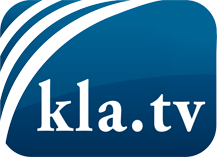 was die Medien nicht verschweigen sollten ...wenig Gehörtes vom Volk, für das Volk ...tägliche News ab 19:45 Uhr auf www.kla.tvDranbleiben lohnt sich!Kostenloses Abonnement mit wöchentlichen News per E-Mail erhalten Sie unter: www.kla.tv/aboSicherheitshinweis:Gegenstimmen werden leider immer weiter zensiert und unterdrückt. Solange wir nicht gemäß den Interessen und Ideologien der Systempresse berichten, müssen wir jederzeit damit rechnen, dass Vorwände gesucht werden, um Kla.TV zu sperren oder zu schaden.Vernetzen Sie sich darum heute noch internetunabhängig!
Klicken Sie hier: www.kla.tv/vernetzungLizenz:    Creative Commons-Lizenz mit Namensnennung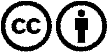 Verbreitung und Wiederaufbereitung ist mit Namensnennung erwünscht! Das Material darf jedoch nicht aus dem Kontext gerissen präsentiert werden. Mit öffentlichen Geldern (GEZ, Serafe, GIS, ...) finanzierte Institutionen ist die Verwendung ohne Rückfrage untersagt. Verstöße können strafrechtlich verfolgt werden.